  Ministero dell’Istruzione
  Ufficio Scolastico Regionale per il Lazio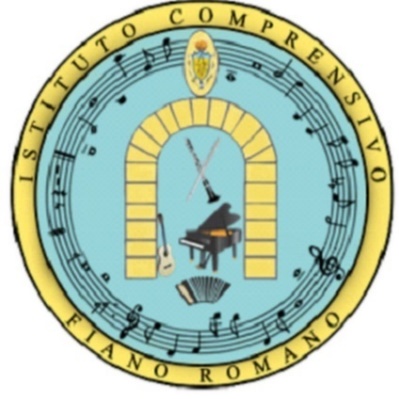 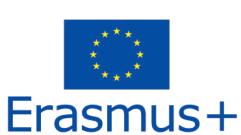 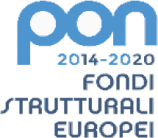 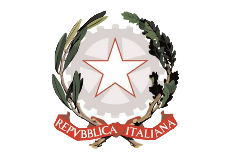   ISTITUTO COMPRENSIVO FIANO
  Indirizzo Musicale
  Via L. Giustiniani, 20 – 00065 Fiano Romano (Rm)
  Tel. 0765/389008 
  Cod.Mecc. RMIC874700D – Codice Fiscale: 97198090587
  Peo: rmic87400d@istruzione.it – Pec: rmic87400d@pec.istruzione.it
  Sito web: www.icfianoromano.edu.it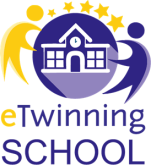 GRIGLIA DI OSSERVAZIONE PER ALUNNI DI LINGUA STRANIERA CON BESCOMPETENZE IN INGRESSO A LIVELLO LINGUISTICO(Tracciare una X sul livello accertato)AscoltareParlareLeggereScrivereCARATTERISTICHE DEL PROCESSO DI APPRENDIMENTO(Inserire le informazioni raccolte tramite osservazioni e colloqui)I docentiFiano Romano, lì					______________________	_______________________						______________________	_______________________a.s.AlunnoScuola classesezioneAnno di arrivo della famiglia in ItaliaSe l’alunno è arrivato successivamente indicare la data ed i motiviLingua madre dell’alunnoIndicare se la parla e la scriveLingue parlate in famigliaServizio sociale di riferimentoNome dell’assistente socialeInformazioni sulla situazione familiare emerse dai colloqui diretti con i genitori o dall’assistente sociale o da altri operatori del territorio (gruppi di volontariato, associazioni no profit) e su eventuali interventi messi in atto dal settore sociale LivelloPre basicoComprende parole pronunciate molto lentamente, articolate con grande precisione, collegate al proprio vissuto personale e con grandi pause che gli consentono di comprenderne il significatoA1Comprende un discorso pronunciato lentamente, in modo scandito e collegato a un contesto che riguardi la sua persona o il suo ambiente di vitaA2Comprende discorsi espressi in maniera chiara e riferiti alla sua persona, alla sua famiglia, al suo contesto di vita personale e scolastica. Comprende messaggi sempliciB1Comprende discorsi e brevi racconti, espressi nella lingua parlata standard su argomenti di carattere familiare, relativi alla sua persona, alla sua famiglia, al suo contesto di vitaLivelloPre basicoSi esprime con difficoltà, pronuncia con incertezza parole semplici, sa dire il suo nome e cognome, la sua età, il luogo dove abita, l’indirizzo e poche altre informazioni personaliA1Sa presentare sé stesso: il luogo dove abita, le persone che conosce, le cose che possiede. Interagisce in modo semplice, purché l’altra persona parli in modo lento e chiaro e sia disposta a collaborare, ripetendo ciò che ha detto, facendo frequenti pause di riflessioneA2Sa descrivere in termini semplici aspetti della sua vita e dell’ambiente circostante; sa esprimere bisogni immediati con espressioni elementari e frasi collegate come in un elenco. Riesce a comunicare in attività che richiedono solo uno scambio di facili informazioniB1Esprime esperienze e avvenimenti, speranze e ambizioni. Sa spiegare brevemente le ragioni delle sue opinioni e dei suoi progetti strutturandoli in una sequenza lineare di puntiLivelloPre basicoE’ in grado di associare parole e immagini. Riesce a collegare fonemi a grafemi ma dimostra difficoltà a leggere parole completeA1Legge parole intere, nomi familiari, frasi semplici, espressioni elementari come quelle contenute negli annunci, nei cartelloni, in maniera lenta e ripetuta per coglierne il significatoA2Legge brani di breve lunghezza con parole semplici e termini di uso comune. Comprende informazioni specifiche come menù e orari. Comprende il contenuto di brevi lettere personaliB1Legge e comprende testi di media lunghezza, su questioni di vita quotidiana. Comprende la descrizione di avvenimenti, sentimenti e desideri contenuti in lettere personaliLivelloPre basicoRiesce a copiare quello che scrivono gli altri in stampatello maiuscolo e minuscolo. Ha difficoltà a scrivere semplici parole, in modo spontaneo e sotto dettaturaA1Scrive parole semplici e frasi isolate. Copia brevi espressioni come avvisi o istruzioni, nomi di oggetti di uso quotidiano. Riesce a compilare moduli con i dati personaliA2Scrive parole che fanno parte del suo vocabolario orale. Scrive periodi semplici per raccontare la sua vita personale e sociale. Le frasi sono collegate da connettivi quali “e”, “ma” o “perché”, ma con errori di base come, ad esempio, nell’uso dei tempi verbaliB1Scrive testi lineari unendo in sequenza una serie di brevi espressioni distinte. E’ in grado di descrivere, in maniera comprensibile e abbastanza corretta esperienze, sogni, speranze, di esporre brevemente ragioni, di dare semplici spiegazioni sulle proprie opinioniInteressi particolari evidenziati nelle aree disciplinariAbilità particolari evidenziati nelle aree disciplinariTempi di esecuzione dei compiti in rapporto alla media della classeAltre caratteristiche evidenziateInformazioni fornite dai genitori sullo studente e sulla sua vita extrascolastica: abitudini, interessi, uso del tempo liberoSINTESI DEL PROFILO DELLO STUDENTE(Far emergere l’alunno reale, nella sua globalità)